Craft activities to try at home with an Adult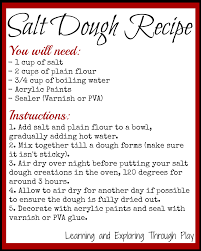 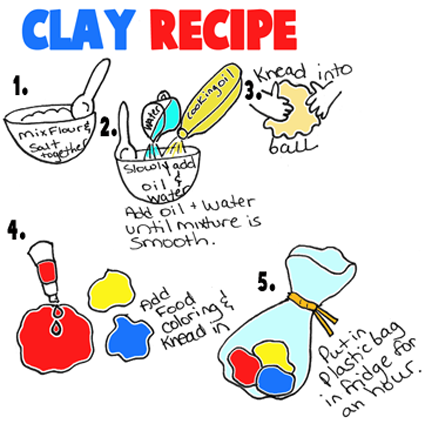 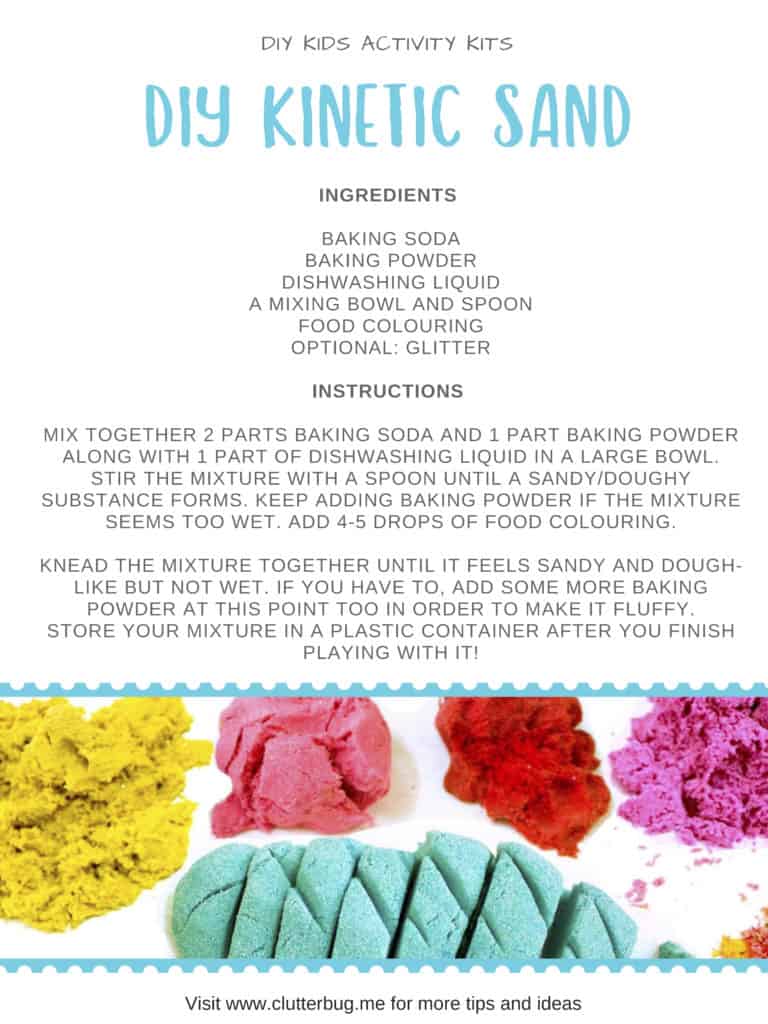 